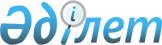 Об определении перечня должностей специалистов в области здравоохранения, социального обеспечения, образования, культуры, спорта и ветеринарии, являющихся гражданскими служащими и работающих в сельской местности
					
			Утративший силу
			
			
		
					Постановление акимата Иргизского района Актюбинской области от 28 мая 2014 года № 107. Зарегистрировано Департаментом юстиции Актюбинской области 16 июня 2014 года № 3948. Утратило силу постановлением акимата Иргизского района Актюбинской области от 13 января 2016 года № 12      Сноска. Утратило силу постановлением акимата Иргизского района Актюбинской области от 13.01.2016 № 12 (вводится в действие со дня подписания).

      Примечание РЦПИ.

      В тексте документа сохранена пунктуация и орфография оригинала.

      В соответствии со статьями 18, 238 Трудового Кодекса Республики Казахстан от 15 мая 2007 года, статьей 31 Закона Республики Казахстан от 23 января 2001 года "О местном государственном управлении и самоуправлении в Республике Казахстан" акимат Иргизского района ПОСТАНОВЛЯЕТ:

      1. Определить перечень должностей специалистов в области здравоохранения, социального обеспечения, образования, культуры, спорта и ветеринарии, являющихся гражданскими служащими и работающих в сельской местности, согласно приложению.

      2. Контроль за выполнением настоящего постановления возложить на заместителя акима района Н. Кызбергенова.

      3. Настоящее постановление вводится в действие по истечении десяти календарных дней после первого официального опубликования.

 Перечень должностей специалистов в области здравоохранения, социального обеспечения, образования, культуры, спорта и ветеринарии, являющихся гражданскими служащими и работающих в сельской местности
					© 2012. РГП на ПХВ «Институт законодательства и правовой информации Республики Казахстан» Министерства юстиции Республики Казахстан
				
      Аким района 

М. ДУАНБЕКОВ

      "СОГЛАСОВАНО" 
Секретарь Иргизского районного 
маслихата К. КОСАЯКОВ 
26 мая 2014 год.
Приложение к постановлению
Иргизского районного акимата
№ 107 от 28 мая 2014 года№

Наименование должностей

Должности специалистов социального обеспечения:

Должности специалистов социального обеспечения:

1

руководитель центра занятости;

2

специалист центра занятости;

3

социальный работник.

Должности специалистов образования:

Должности специалистов образования:

1

учителя всех специальностей организации образования;

2

директор школы;

3

заведующий дошкольной организацией;

4

заведующий интернатом;

5

заместитель директора по учебной работе;

6

заместитель директора по воспитательной работе;

7

заместитель директора по профильному обучению;

8

заведующий мастерской; 

9

преподаватель-организатор по начальной военной подготовке;

10

руководитель лагеря; 

11

старший методист, методист;

12

заведующий библиотекой;

13

библиотекарь;

14

педагог-психолог; 

15

социальный педагог; 

16

педагог организатор; 

17

педагог дополнительного образования;

18

дефектолог; 

19

старший воспитатель, воспитатель;

20

старший мастер, мастер производственной учебы;

21

музыкальный руководитель;

22

инструктор по физической культуре;

23

инструктор по труду;

24

медицинская сестра;

25

диетическая сестра; 

26

старший вожатый, вожатый;

27

хореограф; 

28

лаборант;

29

художественный руководитель;

30

художник;

31

заведующий кабинетом;

32

директор организаций дополнительного образования.

Должности специалистов культуры: 

Должности специалистов культуры: 

1

руководитель организации; 

2

художественный руководитель;

3

методист;

4

заведующий отделом;

5

художник;

6

аккомпаниатор;

7

режиссер;

8

руководитель фольклора;

9

культорганизатор;

10

хореограф;

11

библиотекарь;

12

специалист по культурно досуговой днятельности;

13

библиограф;

14

редактор;

15

музыкальный руководитель:

16

звукорежиссер;

17

руководитель кружка.

Должности специалистов ветеринарии:

Должности специалистов ветеринарии:

1

руководитель организаций ветеринарии;

2

ветеринарный врач;

3

заведующий ветеринарным пунктом;

4

ветеринарный фельдшер.

Должности специалистов здравоохранения:

Должности специалистов здравоохранения:

1

главный врач;

2

заместители главного врача;

3

заведующие поликлиникой, отделениями, кабинетами, аптеками;

4

врачи всех специальностей;

5

средний медицинский персонал всех специальностей;

6

социальный работник.

Должности специалистов спорта:

Должности специалистов спорта:

1

директор;

2

заместитель жиректора по учебной работе;

3

методист;

4

инструктор по спорту;

5

тренер преподаватель.

